PRENOTAZIONE FARMACI VETERINARI: LOTTA ALLA VARROA ANNO 2022Apicoltore: …………………………………………………………Codice BDA: IT…………………………….CENSIMENTO ALVEARI AL 31/12/21: NR. ………………. FAMIGLIE DI API   N………………… NUCLEI DI APIIn base al DGR n. 1181.2021 avviso pubblico annualità 2021.2022 azione b4 è previsto un contributo per l’acquisto di idonei farmaci veterinari per la cura della varroasi (* fino ad esaurimento del contributo concesso):Spesa massima ammissibile per alveare: Euro 10,00 Percentuale di contributo: 50% della spesa ammessa (imponibile fattura di acquisto).La presente SCHEDA PRENOTAZIONE deve pervenire alla segreteria della cooperativa A.F.A. S.a.c. TASSATIVAMENTE ENTRO IL 30/04/2022 inviandola via mail ad afapicoltori@gmail.com allegando copia del documento di identità.IMPORTANTE: Ricordiamo , come da indicazioni del Piano di Lotta alla Varroa previsto dalle linee Guida pubblicate dall’IZS delle Tre Venezie, l’esecuzione dei trattamenti deve avvenire CONTEMPORANEAMENTE su tutte le colonie dell’apiario, l’azione tra apicoltori che conducono alveari nella stessa area deve essere il più possibile coordinata, anche dal punto di vista del principio attivo utilizzato e deve essere effettuata l’ALTERNANZA ANNUALE  dei prodotti utilizzati, per rallentare lo sviluppo di resistenza ai principi attivi.L’erogazione dei contributi avverrà fino ad esaurimento dotazione finanziaria e la graduatoria dei richiedenti sarà stilata in base alla data di arrivo della scheda di prenotazione dei medicinali, tenendo conto delle indicazioni dell'IZS per 2 trattamenti/anno e del numero di alveari censiti. Ai fini della fatturazione dei prodotti antivarroa CON LO SCONTO DEL CONTRIBUTO è necessario comunicare:INTESTAZIONE AZIENDA APISTICA/PERSONA FISICA……………………………………………………………………………….partita IVA …………………………………………………………………codice fiscale………………………………………………………………..Codice SDI per fattura elettronica o indirizzo PEC per l’invio della fattura di acquisto…………………………………………………………………………………………………………………NB: per chi non possiede partita IVA è sufficiente comunicare il codice fiscaleIl pagamento della fattura di acquisto dovrà avvenire ESCLUSIVAMENTE con bonifico bancario con la seguente causale:saldo fattura n……… del ……….  "ai sensi del Regolamento (UE) n. 1308/2013 – OCM apicoltura az. B4 CUP 62H21000050004" Al fine della tracciabilità dei contributi concessi, non viene considerato valido il bonifico che non riporti correttamente le diciture sopra indica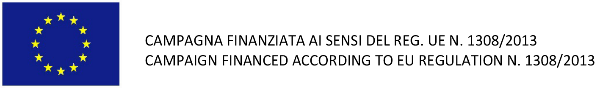 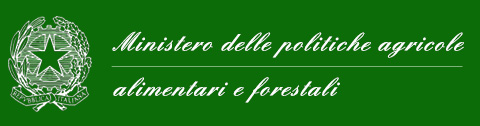 PRENOTAZIONE FARMACI VETERINARI: LOTTA ALLA VARROA ANNO 2022Codice BDA: IT…………………………….ApiLife Var tavolette sacchetto da 200 pz    	n……………………………………..Apibioxal busta 35 gr				n……………………………………..Apibioxal busta 175 gr				n……………………………………..Apibioxal busta 350 gr				n……………………………………..Apibioxal flacone ½ lt				n……………………………………..Apibioxal tanica 5 lt				n…………………………………….Apibioxal con glicerolo tanica 5 lt.		n.…………………………………..Apivar busta da 10 strisce			n……………………………………..Apifor 60 flacone 1 lt				n…………………………………..Apifor 60 tanica 5 lt				n…………………………………….MAQS conf. Per 10 alveari			n…………………………………….MAQS conf. Per 30 alveari			n……………………………………..FORMIC PRO conf 10 alveari			n………………………………………..FORMIC PRO conf. 30 alveari			n………………………………………Apistan busta da 10 strisce			n……………………………………….APIGUARD conf. Da 10	vaschette		n……………………………………….APITRAZ busta da 10 strisce			n. ……………………………………..THYMOVAR busta 10 strisce			n………………………………………..OXUVAR 5,7% DA 1 LT				n.……………………………………Data………………………………………………….   In Fede………………………………………………………..